Titolo: FOGLI RICICLATI DIVENTANO PESCE!Età: 6 -12 anniAutori: Istituto dei Sordi di Torino www.istitutosorditorino.org Competenze :Gli studenti useranno la loro creatività in modo da riutilizzare dei fogli riciclati invece di buttarli via.Gli studenti sapranno usare la loro manualità fine.Competenze secondo il curriculum Europeo:http://eur-lex.europa.eu/legal-content/EN/TXT/?uri=LEGISSUM%3Ac11090Valutazione formativa:Identificazione del materiale. Spiegazione delle azioni da fare sul materiale: cosa fare per prima e le diverse fasi.  Spiegazione  della creatività: cosa vogliono creare con il materiale che hanno, cosa vogliono fare.Valutazione sommativa:Comunicare pensieri personali, impressioni, creatività e competenze manuali.Stimolare la creatività.Lista del vocabolario specifico/Parole chiave:riciclaggio, carta, materiale, immaginazione, creatività, nuovi oggetti, nuovi disegni.Breve descrizione del contesto/scenario educativo:L'insegnante e i bambini raccoglieranno gli oggetti da buttare via, ma ancora in buone condizioni.L'insegnante spiegherà che è importante riutilizzare materiali ancora in buone condizioni perché se buttiamo sempre via tutto ciò che è vecchio, creiamo inquinamento e creiamo un cattivo ambiente per noi e per tutte le creature viventi. Per rendere più chiara questa spiegazione, l'insegnante può mostrare due video: "Riciclaggio" e "Grande pesce & Piccolo pesce".L'insegnante può insegnare il nuovo vocabolario sull'attività di riciclaggio e sul modo di descrivere l'ambiente che ha forme diverse rispetto ai documenti che possiamo usare. Cosa possiamo fare con pezzi di carta grandi e piccoli? L'insegnante può aiutare gli alunni in entrambe le azioni, quella creativa e quella pratica.L'insegnante assisterà sempre gli studenti.Materiale necessario/Requisiti tecnici:Forbici, colla liquida, fogli usati o fogli riciclati.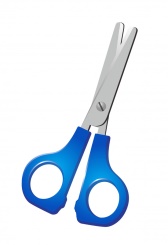 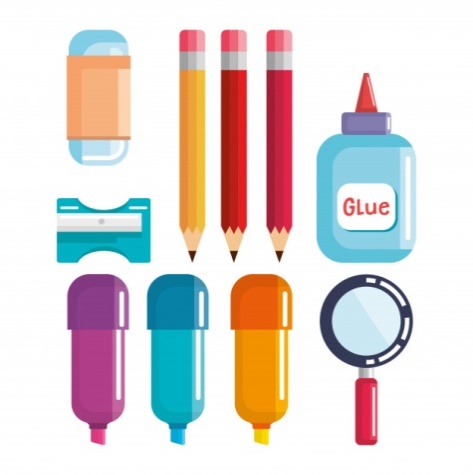 Focus sulla lingua dei segni: Segnare il nuovo vocabolario, segnare il materiale cartaceo che di solito si butta via e mostrare che ne possiamo ancora trarre beneficio per creare qualcosa di nuovo, mostrare quali sono le configurazioni delle mani per segnare le diverse dimensioni. Cosa è carta? Metti solo la carta nel cestino.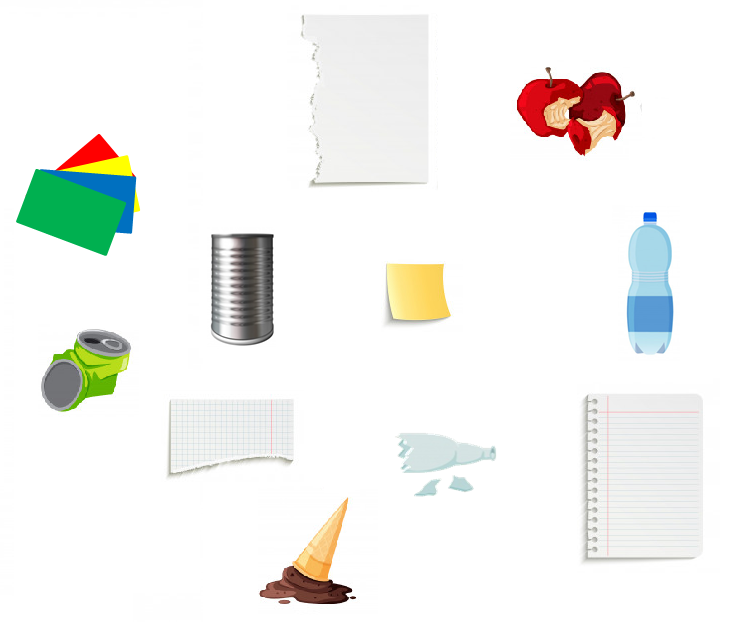 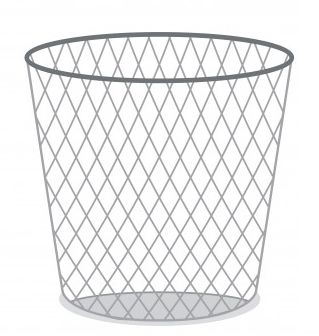 Ordina le fasi per la produzione della carta!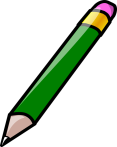 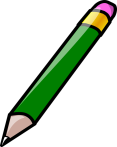 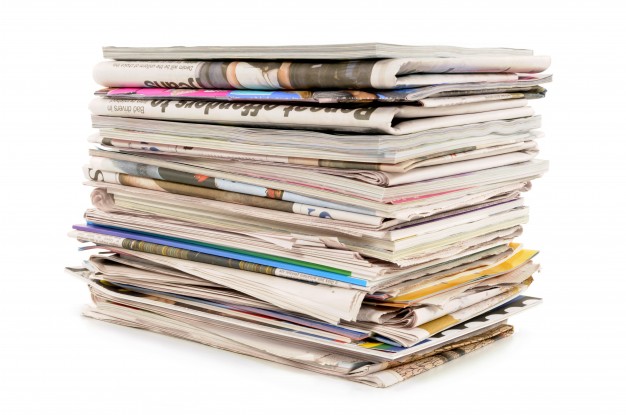 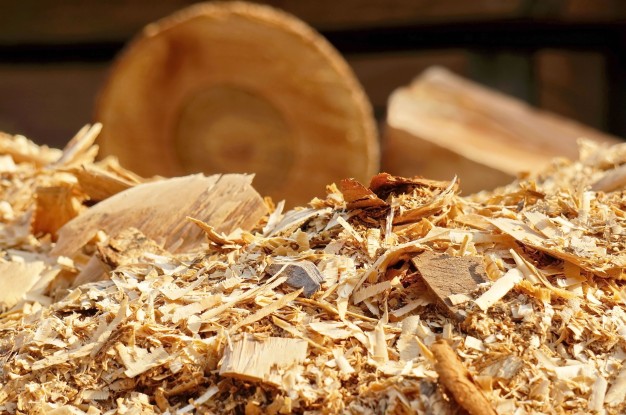 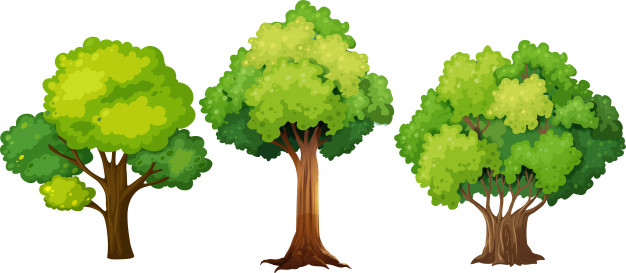 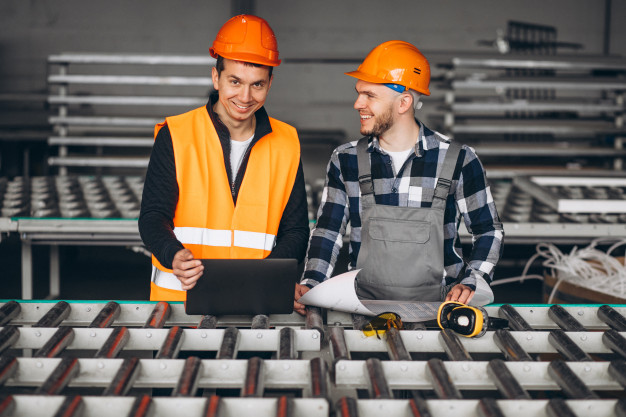 Ri-crea questo pesce! Taglia ogni parte e incollala su un altro foglio. 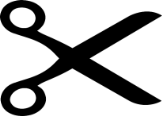 Grandi pesci & Piccoli pesci. Cerchia solo i pesci piccoli! 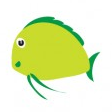 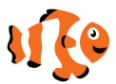 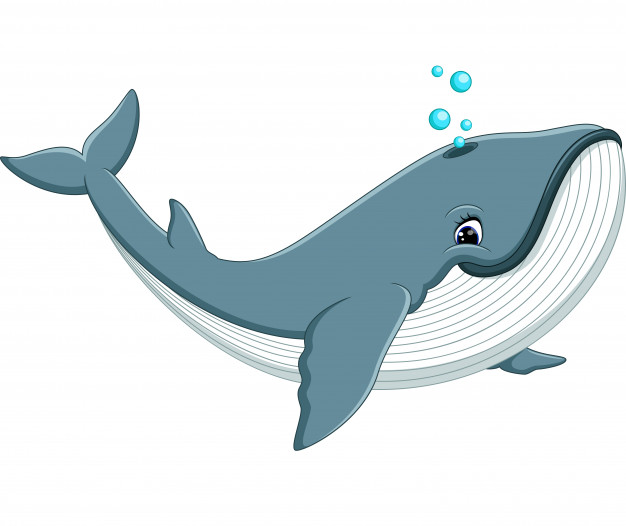 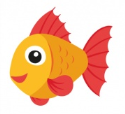 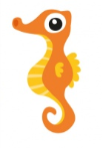 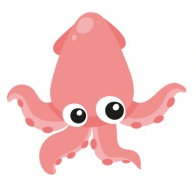 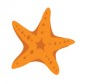 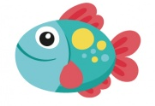 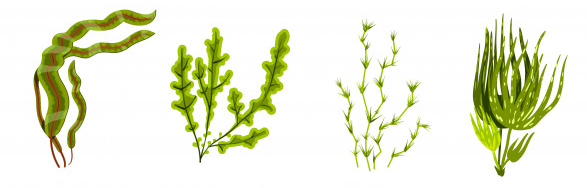 Ogni pesce ha un nome!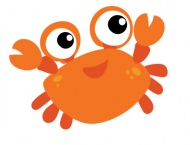 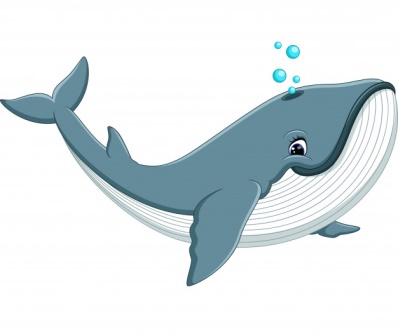 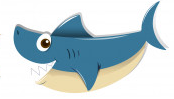 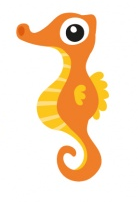 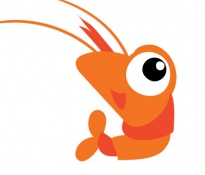 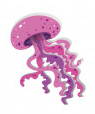 Estensione / Arricchimento / Prolungamenti Collegamenti Web con altri strumenti digitali:https://www.youtube.com/watch?v=7IP0Ch1Va44https://www.youtube.com/watch?v=jmgMdDH14sE https://www.youtube.com/watch?v=jAqVxsEgWIM https://www.youtube.com/watch?v=Oxw6FoUNeT4 